Расходомер-счетчик электромагнитный ВЗЛЕТ ТЭР                                     исполнения АС, АФ (агрессивостойкие) степень защиты IP67Модель расходомера: * – только для расходомеров от DN10 до DN150; ** – кроме раздельного исполнения; *** – токовый и дискретные выходы, RS485 MODBUS, вход управления; **** – только для раздельного исполнения; Примечания:При заполнении карты заказа в прямоугольнике выбранной позиции ставится знак   Х  , значение параметра указывается в графе таблицы или прямоугольнике рядом с его наименованием Город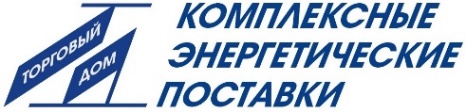 Россия, 454010, Челябинск, ул. Енисейская, 12телефон 	 8-351-750-71-50e-mail: 	 kep_td@mail.ruДокументация и программное обеспечение размещены на сайте www.kepchel.ruПлательщикРоссия, 454010, Челябинск, ул. Енисейская, 12телефон 	 8-351-750-71-50e-mail: 	 kep_td@mail.ruДокументация и программное обеспечение размещены на сайте www.kepchel.ruИНН / КПП  Россия, 454010, Челябинск, ул. Енисейская, 12телефон 	 8-351-750-71-50e-mail: 	 kep_td@mail.ruДокументация и программное обеспечение размещены на сайте www.kepchel.ruПолучательРоссия, 454010, Челябинск, ул. Енисейская, 12телефон 	 8-351-750-71-50e-mail: 	 kep_td@mail.ruДокументация и программное обеспечение размещены на сайте www.kepchel.ruПочтовый адресРоссия, 454010, Челябинск, ул. Енисейская, 12телефон 	 8-351-750-71-50e-mail: 	 kep_td@mail.ruДокументация и программное обеспечение размещены на сайте www.kepchel.ruРоссия, 454010, Челябинск, ул. Енисейская, 12телефон 	 8-351-750-71-50e-mail: 	 kep_td@mail.ruДокументация и программное обеспечение размещены на сайте www.kepchel.ruРоссия, 454010, Челябинск, ул. Енисейская, 12телефон 	 8-351-750-71-50e-mail: 	 kep_td@mail.ruДокументация и программное обеспечение размещены на сайте www.kepchel.ruтелефон, факсРоссия, 454010, Челябинск, ул. Енисейская, 12телефон 	 8-351-750-71-50e-mail: 	 kep_td@mail.ruДокументация и программное обеспечение размещены на сайте www.kepchel.ruДоставкасамовывозсамовывозЖ/ДЖ/ДАВИАРоссия, 454010, Челябинск, ул. Енисейская, 12телефон 	 8-351-750-71-50e-mail: 	 kep_td@mail.ruДокументация и программное обеспечение размещены на сайте www.kepchel.ruПеревозчикРоссия, 454010, Челябинск, ул. Енисейская, 12телефон 	 8-351-750-71-50e-mail: 	 kep_td@mail.ruДокументация и программное обеспечение размещены на сайте www.kepchel.ruПункт назначенияПункт назначенияРоссия, 454010, Челябинск, ул. Енисейская, 12телефон 	 8-351-750-71-50e-mail: 	 kep_td@mail.ruДокументация и программное обеспечение размещены на сайте www.kepchel.ruПредполагаемая дата оплатыПредполагаемая дата оплатыПредполагаемая дата оплатыПредполагаемая дата оплатыПредполагаемая дата оплатыРоссия, 454010, Челябинск, ул. Енисейская, 12телефон 	 8-351-750-71-50e-mail: 	 kep_td@mail.ruДокументация и программное обеспечение размещены на сайте www.kepchel.ruЗаявка №Дата готовности«»20      г.Заявка №от «» 20      г.Дата готовности«»20      г.Заявка №Дата готовностиКоличество комплектов однотипных приборовшт.исполнение-1-21-31-4-5-6-7-8-9-ПФизмеряемая жидкостьдиапазон температуры, °Сматериал трубопровода       АС-010«сэндвич», DN 10АФ-065фланцевый, DN   65АС-015«сэндвич», DN 15АФ-080фланцевый, DN   80АФ-020фланцевый, DN 20АФ-100фланцевый, DN 100АФ-025фланцевый, DN 25АФ-150фланцевый, DN 150АФ-032фланцевый, DN 32АФ-200фланцевый, DN 200АФ-040фланцевый, DN 40АФ-300фланцевый, DN 300АФ-050фланцевый, DN 50Давление -112,5 МПаПоворот электронного блока:**-63на 1800 по часовой стрелкеДавление -124.0 МПа*Поворот электронного блока:**-64на 2700 по часовой стрелкеСтандарт фланцев-21ГОСТ 12820, нержав.сталь сталь*.ХНаправление потока/ погрешность-71однонаправленное /0,35%Защитные кольца-31нержавеющая стальХНаправление потока/ погрешность-72реверсивное/0,35%Материал электродов-41танталИнтерфейс-81стандартная. комплектация.***Материал электродов-42титанИнтерфейс-82станд. + RS 485 PROFIBUSПоворот индикатора: **-51без поворотаИнтерфейс-83станд. +  ETHERNETПоворот индикатора: **-52на 900 по часовой стрелкеИнтерфейс-84станд. + HARTПоворот электронного блока:**-61без поворотаИсточник питания 220/=24-9130.24Поворот электронного блока:**-62на 900 по часовой стрелкеИсточник питания 220/=24-92не поставлятьИсполнение расходомера:                                единое           раздельноедлина кабеля питания 2х1,5 мм2 (до 150м), м  длина кабеля связи для токового,  дискретных выходов, м  длина кабеля связи для токового,  дискретных выходов, м  длина кабеля связи для токового,  дискретных выходов, м  длина кабеля связи для токового,  дискретных выходов, мдлина кабеля питания 2х2,5 мм2 (до 250м), м  кабель связи измерителя с вычислителем, длина 10м****  кабель связи измерителя с вычислителем, длина 10м****  кабель связи измерителя с вычислителем, длина 10м****  кабель связи измерителя с вычислителем, длина 10м****хтеплоизоляционный  чехол  для БИ**:              с  обогревающим кабелем шт.теплоизоляционный  чехол  для БИ**:              с  обогревающим кабелем шт.теплоизоляционный  чехол  для БИ**:              с  обогревающим кабелем шт.           без обогревающего кабеля шт.           без обогревающего кабеля шт.Присоединительная арматура:  углеродистая сталь, с консервациейПрисоединительная арматура:  нержавеющая сталь              крепеж из нержавеющей сталиDNтрубопровода комплект №1 (ПФ1)(фланцы, габаритный имитатор, крепеж, прокладки)комплект №2 (ПФ2)(комплект №1 + прямолинейные участки, конфузоры)комплект №3 (ПФ3)(комплект №1 без имитатора)Лицо заполнившее картуЛицо заполнившее карту(ФИО, должность)(подпись)Тел.e-mail: